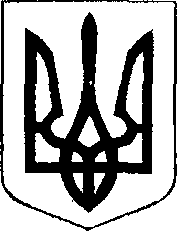 У К Р А Ї Н А  Жовківська міська рада  Львівського району Львівської області32-га позачергова сесія VІІІ-го демократичного скликання	         РІШЕННЯ                                                         від 15.12.2022 року  № 15                                                                        м. ЖовкваПро затвердження Програми «Забезпечення збереження кадрового потенціалу КНП «Жовківська лікарня»для надання медичної  допомоги населенню» в новій редакції     Керуючись п.22 ст. 26 Закону України «Про місцеве самоврядування в Україні», враховуючи висновок постійної комісії з питань охорони здоров’я, освіти, науки, культури, мови, прав національних меншин, міжнародного співробітництва, інформаційної політики, молоді, спорту, туризму та соціального захисту населення, Жовківська міська рада,В И Р І Ш И Л А:     1. Затвердити Програму «Забезпечення збереження кадрового потенціалу КНП «Жовківська лікарня»для надання медичної допомоги населенню» в новій редакції ,  що додається.2. Контроль за виконанням рішення покласти на постійну комісію з питань охорони здоров’я, освіти, науки, культури, мови, прав національних меншин, міжнародного співробітництва, інформаційної політики, молоді, спорту, туризму та соціального захисту населення (І. Чурій).Міський голова                                                                           Олег ВОЛЬСЬКИЙП Р О Г Р А М А«Забезпечення збереження кадрового потенціалу КНП «Жовківська лікарня» для надання медичної допомоги населенню» в новій редакції Паспорт програми «Забезпечення збереження кадрового потенціалу КНП «Жовківська лікарня» для надання медичної допомоги населенню» в новій редакції.Ініціатор розроблення програми		КНП «Жовківська лікарня» Жовківської                                                                                 міської ради Львівського районуДата, номер документа проЗатвердження програми				_______________________Головний розпорядник коштів			Жовківська міська радаРозробник програми				Інформаційно-аналітичний відділ лікарніВідповідальні виконавці				Директор КНП «Жовківська лікарня»,програми	головний бухгалтерУчасники програми				Жовківська міська радаТермін реалізації 					2022 рікпрограми						Загальний обсяг фінансових ресурсів, необхідний для реалізації програми, тис. грн.,всього						2 662 000,00 грн.Коштів місцевого бюджету			2 662 000,00 грн.10. Головний виконавець				КНП «Жовківська лікарня»Установи уповноважені здійснювати контроль за виконанням програми		Жовківська міська радаСекретар ради                                                                                                   Марта ГРЕНЬПРОГРАМА «Забезпечення збереження кадрового потенціалу КНП «Жовківська лікарня» для надання медичної допомоги населенню» в новій редакції.І. Загальні положенняЗ метою належного виконання договорів з Національною службою здоров’я України КНП «Жовківська лікарня» зобов’язана  забезпечити  виконання підписаних договорів (послуг), відповідно до потреб пацієнта. Заборгованість по заробітній платі КНП « Жовківська лікарня» на 01 грудня 2022р становить 10 152 843,31грн.Доходи від Національною службою здоров’я України  в грудні місяці на покриття заборгованості по заробітній платі за листопад 2022р  становлять  7 490 843,31 грнДля виплати заробітної плати за листопад 2022р не вистачає 2 662 000,00 грн. Спрямувати кошти в сумі 2 662 000,00 грн на покриття заборгованості з виплати заробітної плати працівникам КНП «Жовківської лікарні» за листопад 2022р.Програмою пропонується передбачити дані видатки бюджетом Жовківської міської ради.ІІ. Мета програми та основні напрями її реалізаціїГоловною метою Програми єЗабезпечення  збереження  кадрового  потенціалу  КНП «Жовківська лікарня» для надання медичної допомоги населенню в новій редакціїШляхи та способи розв'язання проблеми
Для розв'язання проблеми необхідно: Забезпечити збереження кадрового потенціалу КНП «Жовківська лікарня» для надання медичної допомоги населенню шляхом інвестування додаткових коштівЗавдання і заходи Програми наведені в Додатку1. Прогнозовані обсяги фінансування Програми наведені в Додатку2.Очікувані результати, ефективність виконання Програми
Виконання Програми дасть змогу: Забезпечити збереження кадрового потенціалу КНП «Жовківська лікарня» для надання медичної допомоги населеннюСпрямувати кошти на покриття заборгованості з виплати заробітної плати працівникам КНП «Жовківської лікарні».Обсяг та джерела фінансування Програми
Забезпечення виконання цієї Програми здійснюється  в межах видатків,  передбачених у міському бюджеті, а також за рахунок коштів інших джерел.Обсяг фінансування Програми з міського бюджету визначається щороку  виходячи з конкретних  завдань та наявних коштів і може уточнюватися під час складання проекту міського бюджету на  відповідний рік з урахуванням можливостей дохідної частини бюджету.Додаток 1
                            до міської програми «Забезпечення збереження кадрового потенціалу КНП «Жовківська лікарня» для надання медичної допомоги населенню» в новій редакціїЗАВДАННЯ І ЗАХОДИ  міської програми «Забезпечення збереження кадрового потенціалу КНП «Жовківська лікарня» для надання медичної допомоги населенню» в новій редакціїДОДАТОК 2Обсяги фінансування заходів програми «Забезпечення збереження кадрового потенціалу КНП «Жовківська лікарня» для надання медичної допомоги населенню» в новій редакції  Загальний обсяг фінансових ресурсів, необхідний для реалізації програми,         2 662 000,00 грн. (два мільйони шістсот шістдесят дві тисячі грн. 00 коп.)Секретар ради 						                                 Марта ГРЕНЬ№Найменування заходуВідповідальніТермін виконанняІ. Надання спеціалізованої медичної допомогиІ. Надання спеціалізованої медичної допомогиІ. Надання спеціалізованої медичної допомогиІ. Надання спеціалізованої медичної допомоги1Забезпечити збереження кадрового потенціалу КНП «Жовківська лікарня» для надання медичної допомоги населенню КНП «Жовківська лікарня»2022 рік2Спрямувати кошти на покриття заборгованості з виплати заробітної плати працівникам КНП «Жовківської лікарні»КНП «Жовківська лікарня»2022 рік№п/пНайменування товаруК-тьЗагальна вартість в гривнях 1Забезпечення збереження кадрового потенціалу КНП «Жовківська лікарня» для надання медичної допомоги населенню12 662 000 ,00Загальна вартість 2 662 000,00 грн. (два мільйони шістсот  шістдесят дві тисячі грн. 00коп.)   Загальна вартість 2 662 000,00 грн. (два мільйони шістсот  шістдесят дві тисячі грн. 00коп.)   Загальна вартість 2 662 000,00 грн. (два мільйони шістсот  шістдесят дві тисячі грн. 00коп.)   Загальна вартість 2 662 000,00 грн. (два мільйони шістсот  шістдесят дві тисячі грн. 00коп.)   